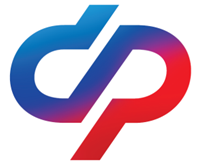 СОЦИАЛЬНЫЙ ФОНД РОССИИИнструкция по заказу справки о праве на получение НСУ   Шаг 1.  Набрать WWW.SFR.GOV.RU                                                                    Шаг 2.  Зайти в Личный кабинет гражданина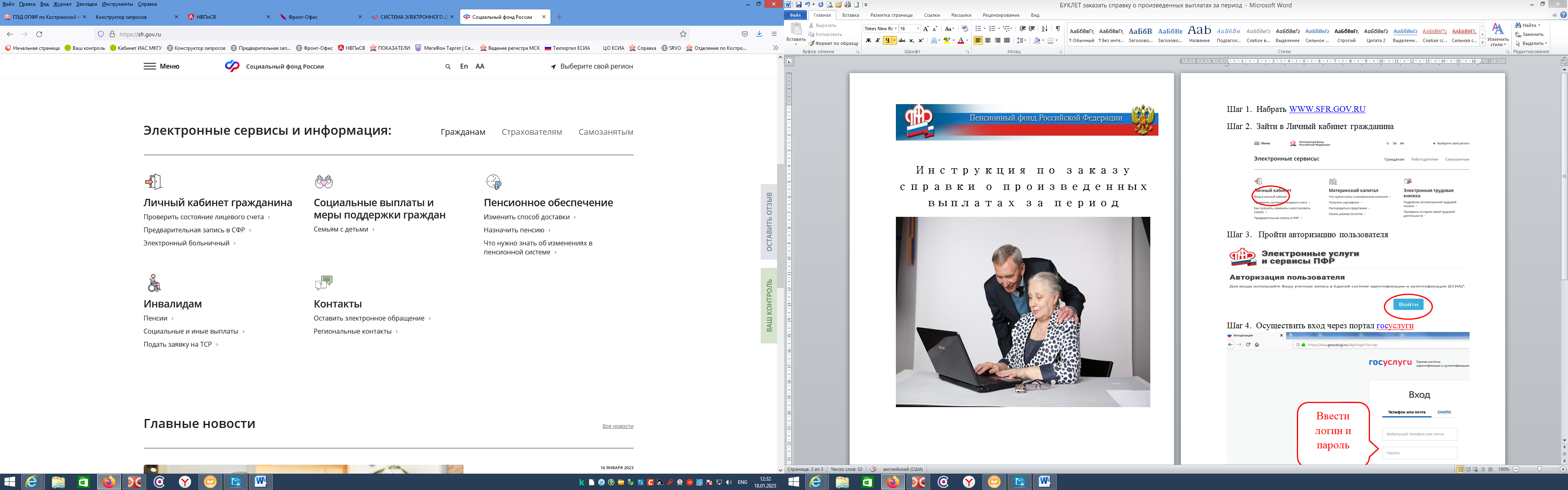 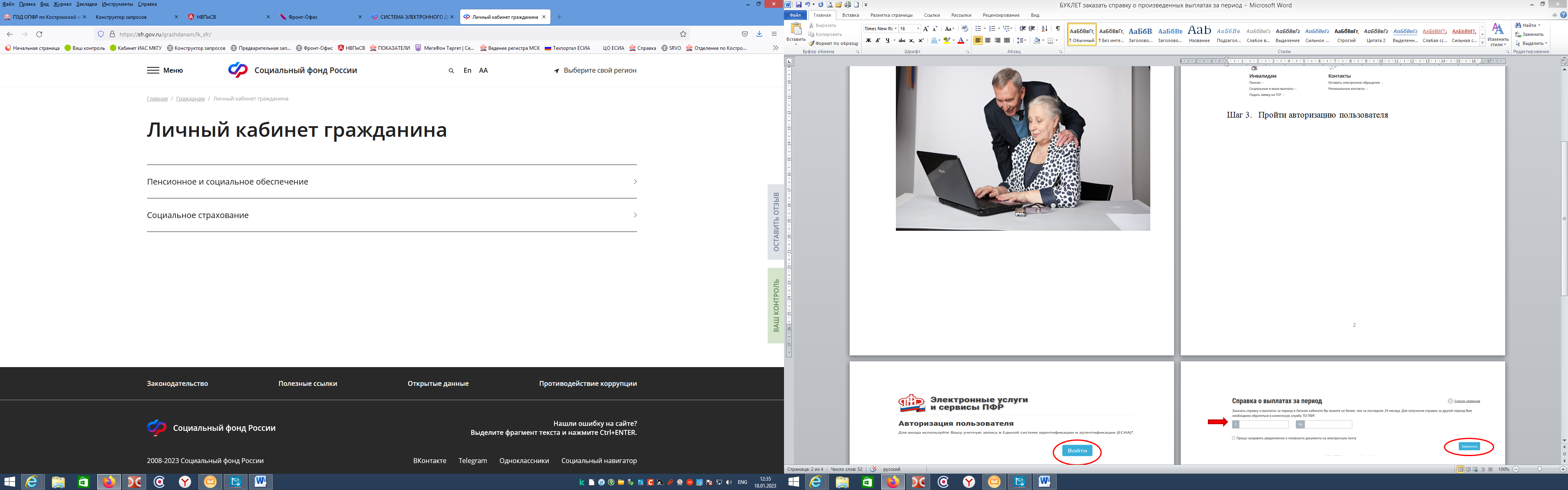  Шаг 3.   Пройти авторизацию пользователя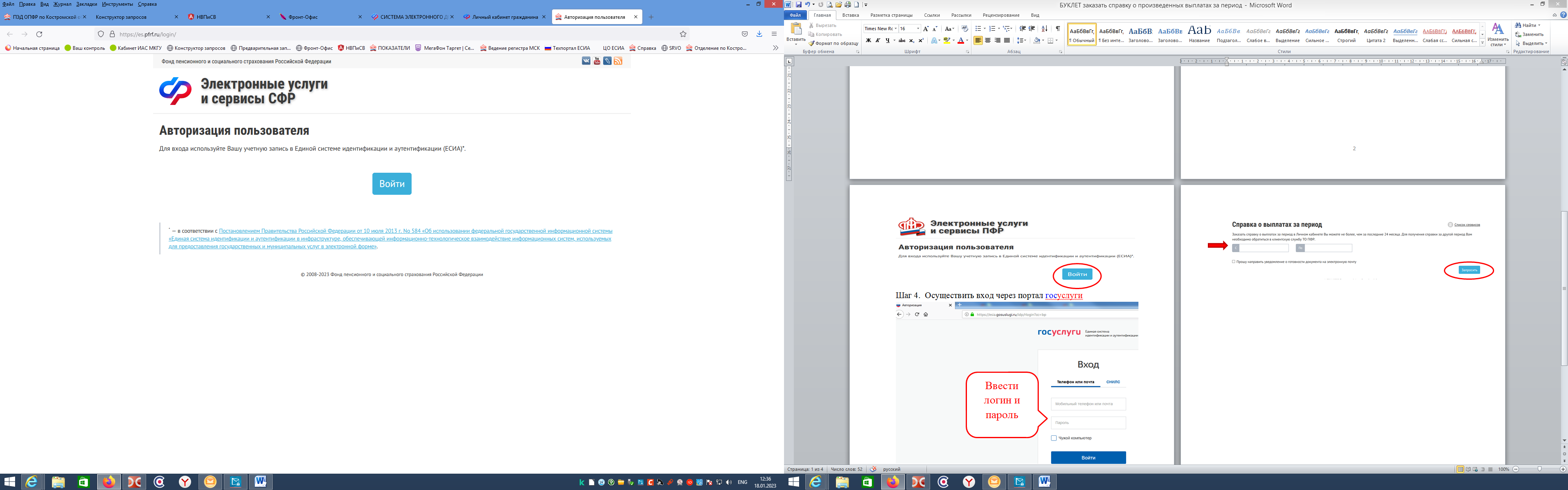 Шаг 4.  Осуществить вход через портал госуслуги 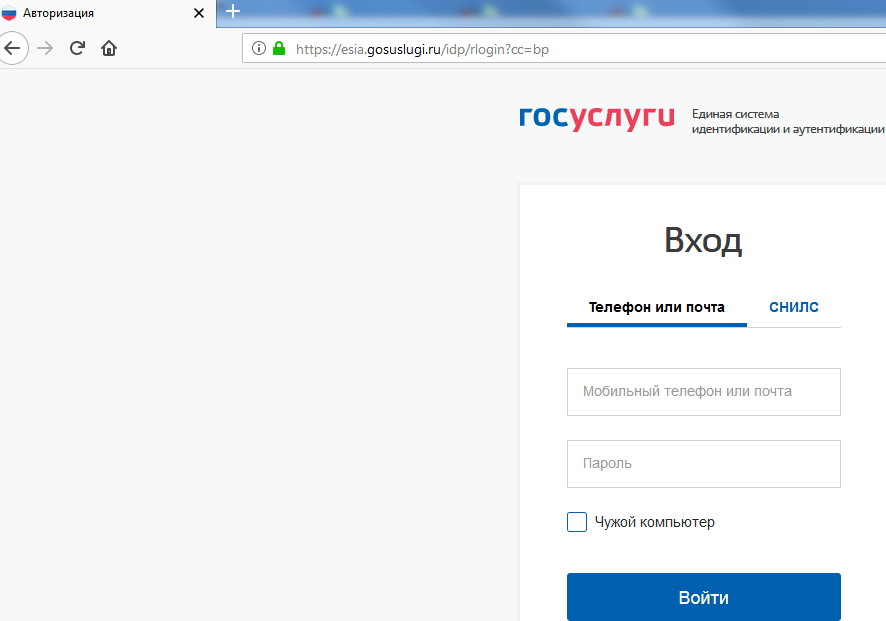 Шаг 5.  Выбрать необходимую справку (выписку)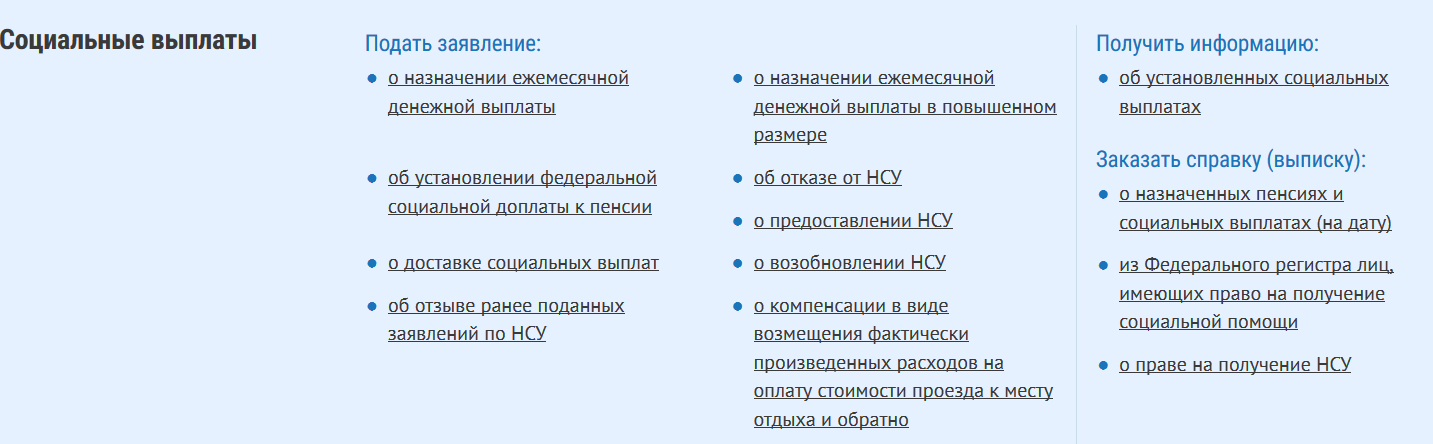 Шаг 6. Нажать кнопку «Запросить».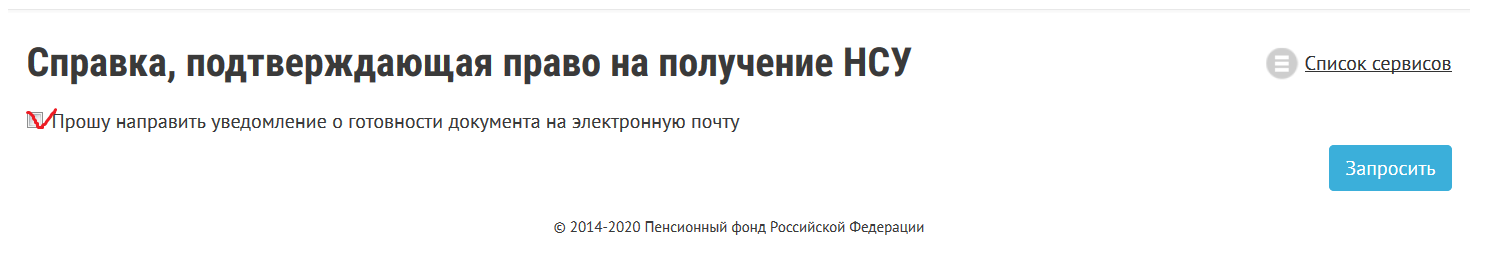 